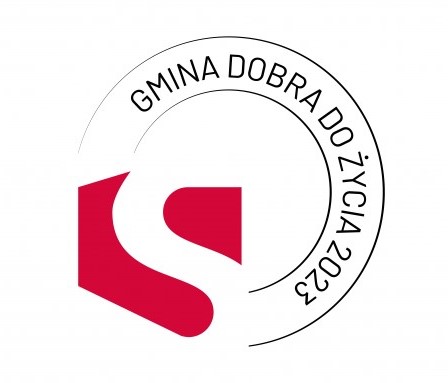 Ranking "Gmina Dobra do Życia" 2023wyniki w kategorii E - gminy wiejskie i miejsko-wiejskie z miastem poniżej 5 tys. mieszkańcówTERYTWOJEWÓDZTWOGMINAWYNIKTYPPozycja w kategorii182105podkarpackieSolina57,40E1181802podkarpackieBojanów57,20E2181803podkarpackiePysznica56,97E3181109podkarpackieTuszów Narodowy56,55E4181105podkarpackieMielec56,40E5181103podkarpackieCzermin56,24E6181502podkarpackieOstrów56,01E7182102podkarpackieCisna55,43E8181702podkarpackieBesko54,78E9181106podkarpackiePadew Narodowa54,70E10180603podkarpackieMajdan Królewski54,68E11180304podkarpackieDębica54,65E12181006podkarpackieRakszawa54,33E13180606podkarpackieDzikowiec53,96E14181207podkarpackieUlanów53,74E15180902podkarpackieCieszanów53,68E16180804podkarpackieLeżajsk53,66E17182001podkarpackieBaranów Sandomierski53,54E18180307podkarpackieŻyraków53,51E19180604podkarpackieNiwiska53,41E20181107podkarpackiePrzecław53,34E21181707podkarpackieZagórz53,25E22181108podkarpackieRadomyśl Wielki53,25E23180906podkarpackieOleszyce53,23E24182101podkarpackieBaligród53,15E25180907podkarpackieStary Dzików53,10E26180904podkarpackieLubaczów53,08E27180705podkarpackieKorczyna53,02E28181202podkarpackieJarocin52,96E29181805podkarpackieZaklików52,95E30181407podkarpackieSieniawa52,91E31182003podkarpackieGrębów52,85E32180303podkarpackieCzarna52,79E33182002podkarpackieGorzyce52,77E34181611podkarpackieSokołów Małopolski52,67E35181007podkarpackieŻołynia52,67E36181607podkarpackieHyżne52,65E37180709podkarpackieWojaszówka52,62E38181102podkarpackieBorowa52,58E39180601podkarpackieCmolas52,48E40181005podkarpackieMarkowa52,42E41180204podkarpackieHaczów52,27E42181804podkarpackieRadomyśl nad Sanem52,15E43180306podkarpackiePilzno52,11E44181002podkarpackieBiałobrzegi52,10E45180802podkarpackieGrodzisko Dolne52,08E46181203podkarpackieJeżowe52,05E47181806podkarpackieZaleszany51,96E48181704podkarpackieKomańcza51,95E49180803podkarpackieKuryłówka51,94E50181110podkarpackieWadowice Górne51,91E51181204podkarpackieKrzeszów51,82E52180605podkarpackieRaniżów51,72E53181501podkarpackieIwierzyce51,67E54181307podkarpackieOrły51,62E55181608podkarpackieKamień51,62E56180406podkarpackiePawłosiów51,46E57180411podkarpackieWiązownica51,43E58180903podkarpackieHoryniec-Zdrój51,34E59181902podkarpackieFrysztak51,26E60180905podkarpackieNarol51,23E61181403podkarpackieGać51,21E62181408podkarpackieTryńcza51,09E63180505podkarpackieKołaczyce50,99E64181409podkarpackieZarzecze50,99E65181104podkarpackieGawłuszowice50,84E66181309podkarpackieStubno50,82E67180503podkarpackieDębowiec50,78E68181705podkarpackieSanok50,76E69180701podkarpackieChorkówka50,75E70180508podkarpackieOsiek Jasielski50,68E71180511podkarpackieTarnowiec50,62E72180407podkarpackiePruchnik50,58E73181905podkarpackieWiśniowa50,51E74181703podkarpackieBukowsko50,44E75180404podkarpackieJarosław50,38E76181903podkarpackieNiebylec50,31E77181405podkarpackieKańczuga50,23E78180205podkarpackieJasienica Rosielna50,10E79181406podkarpackiePrzeworsk50,09E80180702podkarpackieDukla50,07E81180504podkarpackieJasło49,99E82180305podkarpackieJodłowa49,83E83180509podkarpackieSkołyszyn49,69E84181201podkarpackieHarasiuki49,69E85181402podkarpackieAdamówka49,62E86180302podkarpackieBrzostek49,33E87180405podkarpackieLaszki49,29E88180502podkarpackieBrzyska49,26E89181505podkarpackieWielopole Skrzyńskie49,25E90180908podkarpackieWielkie Oczy49,16E91181706podkarpackieTyrawa Wołoska49,04E92180408podkarpackieRadymno48,99E93180403podkarpackieChłopice48,89E94182104podkarpackieOlszanica48,72E95180409podkarpackieRokietnica48,52E96181708podkarpackieZarszyn48,45E97181404podkarpackieJawornik Polski48,26E98180105podkarpackieLutowiska48,17E99180507podkarpackieNowy Żmigród48,06E100180710podkarpackieJaśliska47,84E101181303podkarpackieFredropol47,61E102181305podkarpackieKrzywcza47,32E103180410podkarpackieRoźwienica47,04E104180202podkarpackieDomaradz47,01E105180203podkarpackieDydnia46,94E106181302podkarpackieDubiecko46,35E107181301podkarpackieBircza45,41E108180206podkarpackieNozdrzec45,38E109180506podkarpackieKrempna45,33E110180103podkarpackieCzarna45,09E111181605podkarpackieDynów44,87E112